Club RH SAP/EHPAD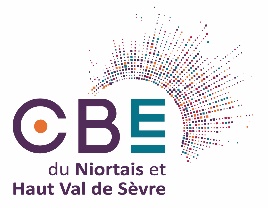 22 octobre 2021 – CBEPRÉSENTS :Antoine BOURREAU, Générale des ServicesMarie-Christine BRAUD, CIAS Haut Val de SèvreBernadette DORET-FOURNIER, EHPAD Emilien Bouin de ChaurayEugénie DUVAL, Le CentreMargaux FOCHEUX, EHPAD Les Chanterelles Celles sur BelleRodolphe LELIARD, Autonomie Douce HeureAngéla MINARD, AAFP/CSF 79Pascale PAISANT, CIAS Mellois en PoitouLéa PIERRE, PTS 79Céline RAIMOND LAGRANGE, ADMR 79Marie-Christine ROSSARD, ACSADGwénaëlle SIMON, EHPAD Les Babelottes d’AigondignéLaure SERVANT, CBE du Niortais et Haut Val de SèvreEXCUSÉS:Marie-Paule GARCIN, CCAS de NiortMaryline METAIS, O2Sophie SABIRON, CCAS de NiortORDRE DU JOUR :Présentation de la Plateforme territoriale solidaire des Deux-Sèvres par Léa PIERRE, chargée de mission pour le Sud Deux-SèvresEchanges entre les participants sur les problématiques communesThématiques souhaitées pour les prochains clubs RHPRESENTATION DE LA PTSPowerpoint de présentation en annexe.Le Centre : Projet déposé à la CNSA retenu, réponse positive reçue mercredi.Les 2 plateformes vont donc pouvoir travailler conjointement.ECHANGESDébats sur les salariés qui souhaitent changer de structure.Aujourd’hui les structures d’aide à domicile s’informent mutuellement lorsqu’un salarié de l’une veut aller chez l’autre pour ne pas se « piquer » les salariés entre eux. Pourrait se faire avec les EHPAD également. Plusieurs problèmes soulevés : liberté de choix du salarié, entrave à la possibilité d’évolution…Autres échanges sur les difficultés de recrutement, sur la formation, sur l’évolution de la valeur travail…Ce qui ressort de ces échanges :Besoin d’une meilleure connaissance mutuelle EHPAD/SAD. Aujourd’hui image basée sur ce que chacun entend de l’autre, notamment par les salariés qui quittent un secteur pour l’autre.Mouvements de salariés dans un sens comme dans l’autreDes problématiques communes : difficultés de recrutement, turn over, arrêtsEnvie de parcours de formation communs EHPAD/SAD/HôpitauxSur les formations : un nombre important de stagiaires mais pas de candidats sortant de formations pour les emploisSur quoi allons-nous travailler :2 axes principaux ressortent :Faire un travail de communication et d’échanges entre les différents types de structures pour une meilleure connaissance mutuelle et pour pouvoir entreprendre des travaux communsLa formation : le personnel étant amené à aller d’un secteur à l’autre, il serait bien d’avoir un axe de formation commun SAP/EHPAD/Hôpitaux. Autre point sur la formation : il faudrait réussir à avoir des données chiffrées de la part des OF sur le nombre de personnes formées, puis leur parcours 1 mois après, 3 mois après, 6 mois après la formation par exemple.2 groupes de travail vont se réunir pour travailler sur la formation :1 groupe de travail pour rédiger un cahier des charges pour un axe de formation commun. Ce groupe de travail sera composé de :Bernadette DORET-FOURNIERGwenaëlle SIMONAngéla MINARDAmélie COLLOT (ACSAD)1 groupe de travail pour réfléchir sur comment peser ensemble sur les organismes de formation et obtenir des données chiffrées. Il sera composé de Rodolphe LELIARD et Léa PIERRE.Laure SERVANT participera aux 2 groupes de travail pour les coordonner et établir les comptes-rendus.PROCHAINES REUNIONSLundi 15 novembre de 14h à 16h Groupe de travail « Comment peser sur les organismes de formation et obtenir des données chiffrées sur les personnes formées » dans les locaux du CBE, 7 rue Sainte-Claire Déville 79000 NIORTMercredi 24 novembre 2021 de 9h30 à 11h30 Groupe de travail cahier des charges formation à l’EHPAD Les Babelottes, 43 rue des Babelottes 79370 MOUGON.Vendredi 3 décembre de 10h à 11h30 Restitution des groupes de travail, au CBE. 